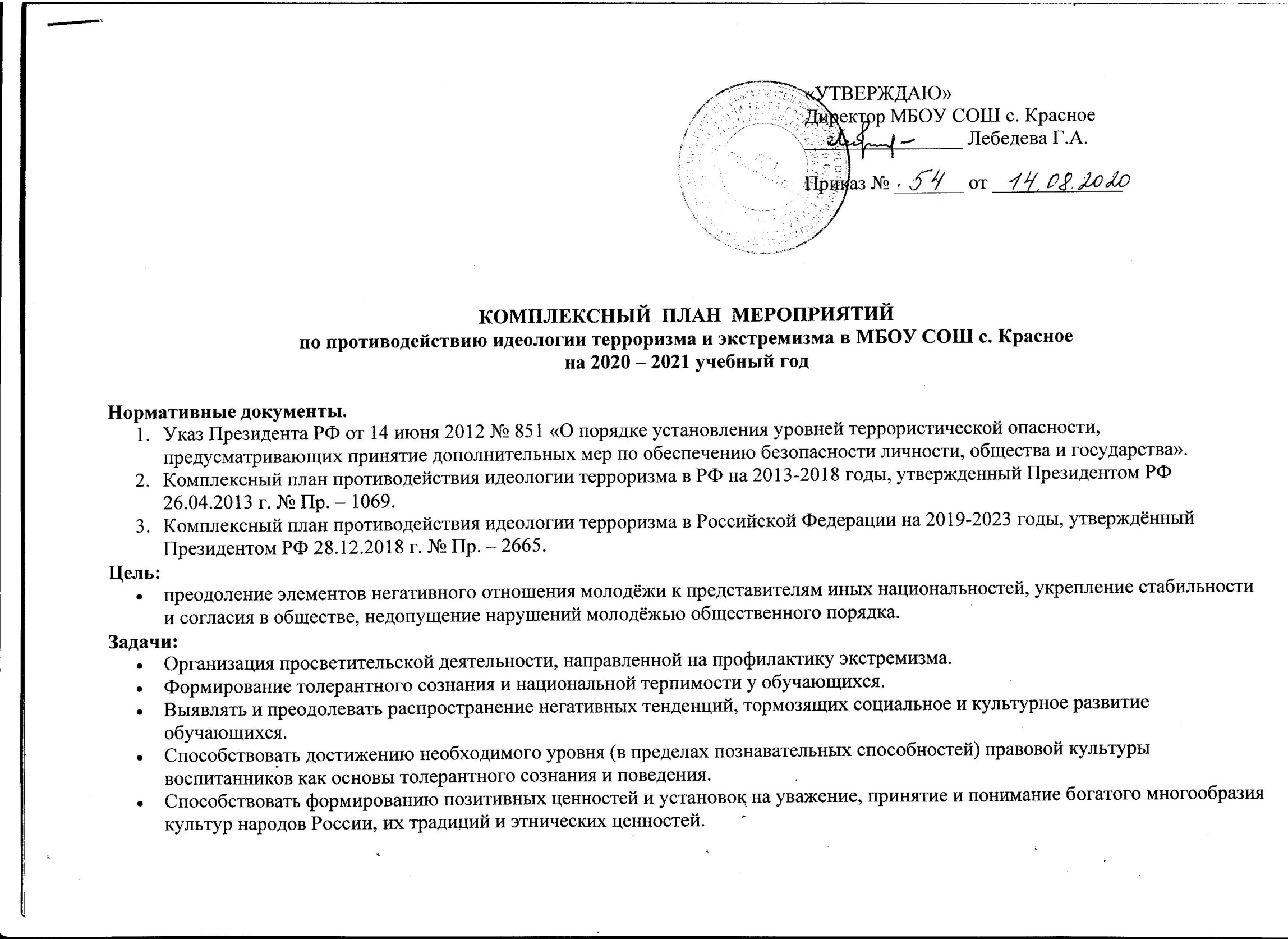 Ожидаемые результаты реализации Плана мероприятий.Совершенствование форм и методов работы по противодействию и профилактике экстремизма.Распространение культуры интернационализма, согласия, национальной и религиозной терпимости в среде воспитанников.Гармонизация межнациональных отношений, повышение уровня этносоциальной комфортности.Формирование нетерпимости ко всем факторам экстремистских проявлений, а также толерантного сознания, позитивных установок к представителям иных этнических сообществ.Формирование единого информационного пространства для пропаганды и распространения на территории  МБОУ СОШ с. Красное идей толерантности, гражданской солидарности, уважения к другим культурам.№п.п.Наименование мероприятийСрок исполненияСрок исполненияОтветственный за исполнениеОтметка о выполненииОРГАНИЗАЦИОННЫЕ МЕРОПРИЯТИЯОРГАНИЗАЦИОННЫЕ МЕРОПРИЯТИЯОРГАНИЗАЦИОННЫЕ МЕРОПРИЯТИЯОРГАНИЗАЦИОННЫЕ МЕРОПРИЯТИЯОРГАНИЗАЦИОННЫЕ МЕРОПРИЯТИЯОРГАНИЗАЦИОННЫЕ МЕРОПРИЯТИЯ1Проведение обследования МБОУ СОШ №с. Красное на предмет оценки уровня их антитеррористической защищенности и готовности к новому учебному году.ИюльИюльДиректор школы, Преподаватель -организатор по ОБЖ Радюковская Т.В..2Разработка плана мероприятий по противодействию идеологииэкстремизма и терроризма среди обучающихся.июльиюльЗаместитель директора по ВР Еремина С.В.3Формирование методического материала по противодействию экстремистских проявлений среди обучающихся.В течение года В течение года Педагог-библиотекарь Баранова Е.Г.4Подбор тематической литературы для педагогов и обучающихся по вопросам противодействия идеологии экстремизма и терроризма среди обучающихся.В течение годаВ течение годаПедагог-библиотекарь Баранова Е.Г.5Совещание педагогических работников по вопросам противодействия идеологии экстремизма и терроризма в образовательном учреждении. Доведение плана мероприятий.ОктябрьОктябрьПреподаватель -организатор по ОБЖ Радюковская Т.В..6Методические консультации для педагогического коллектива по противодействию идеологии экстремизма и терроризма среди подростков.В течение годаВ течение годаПреподаватель -организатор по ОБЖ Радюковская Т.В..7Составление социального паспорта школы, классов.СентябрьСентябрьСоциальный педагог Гоняина Л.А.8Мониторинг изучения интересов и потребностей обучающихся, изучение национального состава класса, их особенностей:диагностическая работа (социологический опрос) с целью изучения психологических особенностей личности обучающихся и выявление уровня толерантности; выявление проблемных подростков, склонных к непосещению занятий, уклонению от учебы, допускающих прогулы, грубость с педагогами и сверстниками, недисциплинированность, склонных к участию в неформальных молодежных группировках;выявление обучающихся, склонных к совершению правонарушений, преступлений, и обучающихся, находящихся без контроля родителей.В течение годаВ течение годаСоциальный педагог.Классные руководители9Контроль соблюдения пропускного режима.В течение годаВ течение годаДежурный учитель, ответственный за пропускной режим10Осуществление контроля состояния зданий, сооружений, прилегающих к школе территорий на предмет противодействий экстремизму и терроризму.В течение годаВ течение годаАдминистрация школы11Оформление информационных наглядных материалов антиэкстремистской и антитеррористической направленности: «Мир без насилия».ДекабрьДекабрьПреподаватель -организатор по ОБЖ Радюковская Т.В..12Проверка библиотечного фонда на наличие экстремистской литературы.1 раз в полугодие1 раз в полугодиеПедагог-библиотекарь Баранова Е.Г., комиссия школы.13Организация видеонаблюдения по периметру здания школы и внутри неё.В течение года, ежедневноВ течение года, ежедневноЗавхоз Горбунова М.М., сторожаМЕРОПРИЯТИЯ С ПЕДАГОГИЧЕСКИМ СОСТАВОММЕРОПРИЯТИЯ С ПЕДАГОГИЧЕСКИМ СОСТАВОММЕРОПРИЯТИЯ С ПЕДАГОГИЧЕСКИМ СОСТАВОММЕРОПРИЯТИЯ С ПЕДАГОГИЧЕСКИМ СОСТАВОММЕРОПРИЯТИЯ С ПЕДАГОГИЧЕСКИМ СОСТАВОММЕРОПРИЯТИЯ С ПЕДАГОГИЧЕСКИМ СОСТАВОМ1Планирование воспитательной работы по противодействию идеологииэкстремизма и терроризма среди обучающихся в соответствии с Планом воспитательным работы МБОУ СОШ с. КрасноеСентябрьСентябрьЗавуч по ВР Еремина С. В. Классные руководители2Изучение и использование в практической работе:методических рекомендаций по совершенствованию системы воспитания толерантности в образовательном учреждении;практических рекомендаций по формированию у подростков толерантных этнокультурных установок, воспитанию культуры мира и согласия.В течение годаВ течение годаПедагогический коллектив3Включение в содержание учебных предметов (обществознание, история и др.) тем по профилактике экстремистских проявлений, формированию законопослушного толерантного поведения обучающихся.В течение годаВ течение годаУчителя-предметники4Информирование классных руководителей об обучающихся  «группы риска», состоящих на различного вида учётах.В течение годаВ течение годаСоциальный педагог Гоняина Л.А.5Выступление на методических объединениях: «Формы работы классных руководителей в воспитании толерантного отношения к окружающему людям».Апрель Апрель Социальный педагог Гоняина Л.А.6Проведение дополнительных инструктажей по вопросам обеспечения комплексной безопасности, порядка действий в случае возникновения угрозы или совершения террористических актов.В течение годаВ течение годаКлассные руководители, Преподаватель -организатор по ОБЖ Радюковская Т.В..МЕРОПРИЯТИЯ С ОБУЧАЮЩИМИСЯМЕРОПРИЯТИЯ С ОБУЧАЮЩИМИСЯМЕРОПРИЯТИЯ С ОБУЧАЮЩИМИСЯМЕРОПРИЯТИЯ С ОБУЧАЮЩИМИСЯМЕРОПРИЯТИЯ С ОБУЧАЮЩИМИСЯМЕРОПРИЯТИЯ С ОБУЧАЮЩИМИСЯ1Тематические мероприятия, посвященные Дню солидарности в борьбе с терроризмом3 сентябряЗавуч по ВР Еремина С. В.Классные руководителиЗавуч по ВР Еремина С. В.Классные руководители2Ознакомление обучающихся с Правилами внутреннего распорядка обучающихся  в МБОУ СОШ с. Красное1 неделя учебного годаКлассные руководителиКлассные руководители3Мониторинг занятости обучающихся во внеучебное время.СентябрьКлассные руководители, завуч по ВР Еремина С. В.Классные руководители, завуч по ВР Еремина С. В.4День защиты детеймайЗавуч по ВР Еремина С. В.Завуч по ВР Еремина С. В.5Месячник по профилактике вредных привычек и асоциального поведенияНоябрьЗавуч по ВР Еремина С. В.Соц. педагог Гоняина Л.А.Завуч по ВР Еремина С. В.Соц. педагог Гоняина Л.А.6День народного единства. День правовой культуры. Оказание правовой помощи родителям и обучающимся. Викторина "Знаешь ли ты свои права?"ноябрьЗавуч по ВР Еремина С. В.,учитель обществознания  Бородина Г.Б.Завуч по ВР Еремина С. В.,учитель обществознания  Бородина Г.Б.7Организация и проведение классных часов и бесед, посвящённых Международному Дню толерантности.16.11.2019Классные руководителиКлассные руководители8Проведение работы по недопущению правонарушений и антиобщественных действий со стороны обучающихся, находящихся  в социально-опасном положении или минимизация рисков возникновения опасности для их жизни и здоровья.В течение годаЗавуч по ВР Еремина С. В.Классные руководителиЗавуч по ВР Еремина С. В.Классные руководители9Проведение профилактических бесед на темы: толерантности, недопущения межнациональной вражды и экстремизма с разъяснением административной и уголовной ответственности подростков и их законных представителей, в целях повышения уровня правосознания несовершеннолетних.В течение годаЗавуч по ВР Еремина С. В.социальный педагог Гоняина Л.А. Классные руководителиЗавуч по ВР Еремина С. В.социальный педагог Гоняина Л.А. Классные руководители10Проведение бесед, направленных на формирование чувства патриотизма, веротерпимости, миролюбия у граждан различных этнических групп населения.В течение годаЗавуч по ВР Еремина С. В.социальный педагог Гоняина Л.А.Классные руководителиЗавуч по ВР Еремина С. В.социальный педагог Гоняина Л.А.Классные руководители11Изучение на уроках обществознания основ уголовного права, уголовной и административной ответственности за преступления экстремистской направленности. Отбор содержания производить с учетом психологических, познавательных возможностей и социально-возрастных потребностей обучающихся.В течение годаУчителя-предметникиУчителя-предметники12Круглые столы:«Дружба и товарищество»;«Оказание посильной помощи товарищам, попавшим в непростую ситуацию».НоябрьМартСоциальный педагог Гоняина Л.А.Социальный педагог Гоняина Л.А.13Проведение индивидуальных бесед с обучающимися в случаях конфликтных ситуаций, выявление причин и зачинщиков конфликтов.Беседы индивидуального характера, лекции для групп подростков.при необходимостиЗавуч по ВР Еремина С. В.,социальный педагог Гоняина Л.А.Классные руководителиЗавуч по ВР Еремина С. В.,социальный педагог Гоняина Л.А.Классные руководители14Организация встреч обучающихся  с представителями правоохранительных органов с целью разъяснения российского законодательства по противодействию экстремистской и террористической деятельности (по согласованию).В течение годаЗавуч по ВР Еремина С. В.,социальный педагог Гоняина Л.А.Завуч по ВР Еремина С. В.,социальный педагог Гоняина Л.А.15Проведение разъяснительной работы среди обучающихся по предупреждению экстремизма с приглашением представителей правоохранительных органов:«Гражданская и уголовная ответственность за проявление экстремизма»;«Экстремизм – антисоциальное явление».ДекабрьАпрельЗавуч по ВР Еремина С. В.Завуч по ВР Еремина С. В.16Проведение воспитательных мероприятий в ходе урочной деятельности по сплочению класса путем преодоления негативных установок в области межэтнического общения, профилактики экстремистских проявлений, формирования законопослушного толерантного поведения обучающихся.В течение годаУчителя-предметники.
  Классные руководителиУчителя-предметники.
  Классные руководители17Тематические классные часы по вопросам формирования культуры толерантности (по выбору классного руководителя): «Давайте дружить»«Возьмемся за руки, друзья»«Нам надо лучше знать друг друга»«Приемы эффективного общения»«Все мы разные, но все мы заслуживаем счастья»В течение годаКлассные руководителиКлассные руководители18Беседы с детьми «Преступная сущность идеологии терроризма»ЯнварьУчитель ОБЖ Учитель ОБЖ 19Анонимное анкетирование учащихся на предмет выявления экстремистских, националистических идей и настроений.ЕжегодноСоциальный педагог Гоняина Л.А.Социальный педагог Гоняина Л.А.20Проведение учебных эвакуационных тренировокНе реже 1 раза в кварталПреподаватель -организатор по ОБЖ Радюковская Т.В..Преподаватель -организатор по ОБЖ Радюковская Т.В..21Проведение предметных недель, организация участия обучающихся в конкурсах, олимпиадах, международных играхПо графикуАдминистрация школы, педагогиАдминистрация школы, педагоги22День Конституции РФ12.12.2019Учитель обществознания, Классные руководители, Завуч по ВР Еремина С. В.Учитель обществознания, Классные руководители, Завуч по ВР Еремина С. В.23Уроки мужества, классные часы, посвящённые Дню защитника Отечества. Просмотр кинофильмов на военную тематику.ФевральКлассные руководителиКлассные руководители24Акция «Вахта памяти».  Акция "Читаем детям о войне".Классные часы, беседы, уроки Мужества, посвящённые  годовщине Великой Победы. Акция "Георгиевская ленточка".01.05.2020 – 12.05.2020Завуч по ВР Еремина С. В.Кл. руководителиЗавуч по ВР Еремина С. В.Кл. руководители25Тематические классные часы по вопросам формирования культуры толерантности (по выбору классного руководителя): «Профилактика и разрешение конфликтов»«Богатое многообразие мировых культур»«Толерантность и межнациональные конфликты. Как они связаны?»«Мы жители многонационального края!»«Что значит жить в мире с собой и другими?»«Мы против насилия и экстремизма»«Наша истинная национальность – человек»В течение годаКлассные руководителиКлассные руководители26Проведение конкурса  рисунков с целью профилактики экстремистских и террористических  настроений обучающихся: «Мир на планете – счастливы все!»; «Спорт – здоровье, дружба!».МартУчителя ИЗО и технологииУчителя ИЗО и технологии27Проведение конкурса сочинений с целью профилактики экстремистских настроений обучающихся: «Все мы разные – в этом наше богатство».АпрельУчителя русского языка и литературыУчителя русского языка и литературы28Участие в районных и краевых мероприятиях по противодействию идеологии экстремизма и терроризма.В течение годаАдминистрация школыАдминистрация школы29Проведение анкетирования обучающихся с целью исследования личностных свойств толерантности у обучающихся.В течение годаСоциальный педагог Гоняина Л.А.Социальный педагог Гоняина Л.А.МЕРОПРИЯТИЯ С РОДИТЕЛЯМИМЕРОПРИЯТИЯ С РОДИТЕЛЯМИМЕРОПРИЯТИЯ С РОДИТЕЛЯМИМЕРОПРИЯТИЯ С РОДИТЕЛЯМИМЕРОПРИЯТИЯ С РОДИТЕЛЯМИМЕРОПРИЯТИЯ С РОДИТЕЛЯМИ1Консультации для родителей и детей, оказавшихся в трудной жизненной ситуации.в течение годаЗавуч по ВР Еремина С. В.Социальный педагог Гоняина Л.А.Завуч по ВР Еремина С. В.Социальный педагог Гоняина Л.А.2Проведение дня открытых дверей для родителей обучающихся «Дом, в котором мы живём…».Февраль - мартАдминистрация школыАдминистрация школы3Общешкольное родительское собрание: ««Гражданская и уголовная ответственность несовершеннолетних и их родителей за проявление экстремизма»;декабрьЗавуч по ВР Еремина С. В.Социальный педагогЗавуч по ВР Еремина С. В.Социальный педагогСОВМЕСТНЫЕ МЕРОПРИЯТИЯ С СУБЪЕКТАМИ ПРОФИЛАКТИКИСОВМЕСТНЫЕ МЕРОПРИЯТИЯ С СУБЪЕКТАМИ ПРОФИЛАКТИКИСОВМЕСТНЫЕ МЕРОПРИЯТИЯ С СУБЪЕКТАМИ ПРОФИЛАКТИКИСОВМЕСТНЫЕ МЕРОПРИЯТИЯ С СУБЪЕКТАМИ ПРОФИЛАКТИКИСОВМЕСТНЫЕ МЕРОПРИЯТИЯ С СУБЪЕКТАМИ ПРОФИЛАКТИКИСОВМЕСТНЫЕ МЕРОПРИЯТИЯ С СУБЪЕКТАМИ ПРОФИЛАКТИКИ1Проведение совместных мероприятий по противодействию идеологииэкстремизма и терроризма совместно с работниками правоохранительных органов (по согласованию)в течение годаЗавуч по ВР Еремина С. В.Преподаватель -организатор по ОБЖ Радюковская Т.В..Завуч по ВР Еремина С. В.Преподаватель -организатор по ОБЖ Радюковская Т.В..2Участие в рейдах по местам массового пребывания подростков, по неблагополучным семьям (по необходимости).в течение годаСоциальный педагог, классные руководителиСоциальный педагог, классные руководители3Привлечение работников правоохранительных органов к проведению практических занятий и бесед по профилактики экстремизма и терроризма с обучающимися школыв течение годаЗавуч по ВР Еремина С. В.Завуч по ВР Еремина С. В.4Встречи с инспектором  ПДН. (по необходимости).в течение годаЗавуч по ВР Еремина С. В.Социальный педагог Гоняина Л.А.Завуч по ВР Еремина С. В.Социальный педагог Гоняина Л.А.